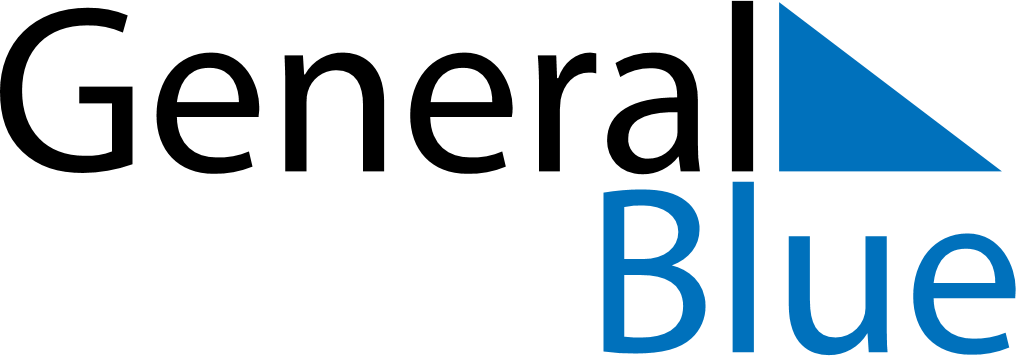 December 2028December 2028December 2028December 2028MaltaMaltaMaltaSundayMondayTuesdayWednesdayThursdayFridayFridaySaturday11234567889Immaculate ConceptionImmaculate Conception1011121314151516Republic Day17181920212222232425262728292930Christmas Day31